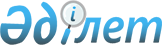 Аудандық мәслихатының 2019 жылғы 4 қаңтардағы № 255 "2019-2021 жылдарға арналған Қарабұтақ ауылдық округ бюджетін бекіту туралы" шешіміне өзгерістер енгізу туралы
					
			Мерзімі біткен
			
			
		
					Ақтөбе облысы Әйтеке би аудандық мәслихатының 2019 жылғы 24 желтоқсандағы № 345 шешімі. Ақтөбе облысының Әділет департаментінде 2019 жылғы 25 желтоқсанда № 6606 болып тіркелді. Мерзімі өткендіктен қолданыс тоқтатылды
      Қазақстан Республикасының 2001 жылғы 23 қаңтардағы "Қазақстан Республикасындағы жергілікті мемлекеттік басқару және өзін-өзі басқару туралы" Заңының 6 бабына, Қазақстан Республикасының 2008 жылғы 4 желтоқсандағы Бюджет кодексінің 9–1 бабының 2 тармағына, 109-1 бабының 4 тармағына сәйкес, Әйтеке би аудандық мәслихаты ШЕШІМ ҚАБЫЛДАДЫ:
      1. Аудандық мәслихатының 2019 жылғы 4 қаңтардағы № 255 "2019-2021 жылдарға арналған Қарабұтақ ауылдық округ бюджетін бекіту туралы" (Нормативтік құқықтық актілерді мемлекеттік тіркеу тізілімінде № 3-2-176 тіркелген, 2019 жылғы 24 қаңтарда Қазақстан Республикасы нормативтік құқықтық актілерінің электрондық түрдегі эталондық бақылау банкінде жарияланған) шешіміне келесідей өзгерістер енгізілсін:
      1 тармақта:
      1) тармақшасында:
      кірістер "64 864,8" сандары "65 744,8" сандарымен ауыстырылсын;
      трансферттер түсімі "59 822,8" сандары "60 702,8" сандарымен ауыстырылсын;
      2) тармақшасында:
      шығындар "66 561,2" сандары "67 441,2" сандарымен ауыстырылсын.
      2. Көрсетілген шешімінің 1 қосымшасы осы шешімнің қосымшасына сәйкес жаңа редакцияда жазылсын.
      3. "Әйтеке би аудандық мәслихатының аппараты" мемлекеттік мекемесі заңнамада белгіленген тәртіппен:
      1) осы шешімді Ақтөбе облысының Әділет департаментінде мемлекеттік тіркеуді;
      2) осы шешімді оны ресми жариялағаннан кейін, Әйтеке би ауданы әкімдігінің интернет-ресурсында орналастыруды қамтамасыз етсін.
      4. Осы шешім 2019 жылғы 1 қаңтардан бастап қолданысқа енгізіледі. 2019 жылға арналған Қарабұтақ ауылдық округ бюджеті
					© 2012. Қазақстан Республикасы Әділет министрлігінің «Қазақстан Республикасының Заңнама және құқықтық ақпарат институты» ШЖҚ РМК
				
      Әйтеке би аудандық мәслихатының сессия төрағасы

      Б. Сейлханов

      Әйтеке би аудандық мәслихатының хатшысы

      Е. Тансыкбаев
Әйтеке би аудандық мәслихаты2019 жылғы 24 желтоқсаны№ 345 шешіміне қосымшаӘйтеке би аудандық мәслихаттың2019 жылғы 4 қаңтардағы № 255шешіміне 1-қосымша
Санаты
Сыныбы
Кіші сыныбы
Атауы 
Атауы 
2019 жылға нақтыланған бюджет, мың теңге
I.КІРІСТЕР
I.КІРІСТЕР
65744,8
1
Салықтық түсімдер
Салықтық түсімдер
4931,0
01
Табыс салығы
Табыс салығы
1675,0
2
Жеке табыс салығы
Жеке табыс салығы
1675,0
04
Меншікке салынатын салықтар
Меншікке салынатын салықтар
3256,0
1
Мүлікке салынатын салықтар
Мүлікке салынатын салықтар
80,0
3
Жер салығы
Жер салығы
414,0
4
Көлік құралдарына салынатын салық
Көлік құралдарына салынатын салық
2762,0
2
Салықтық емес түсімдер
Салықтық емес түсімдер
111,0
01
Мемлекеттік меншіктен түсетін кірістер
Мемлекеттік меншіктен түсетін кірістер
111,0
5
Мемлекет меншігіндегі мүлікті жалға беруден түсетін кірістер
Мемлекет меншігіндегі мүлікті жалға беруден түсетін кірістер
111,0
4
Трансферттердің түсімдері
Трансферттердің түсімдері
60702,8
02
Мемлекеттік басқарудың жоғары тұрған органдарынан түсетін трансферттер
Мемлекеттік басқарудың жоғары тұрған органдарынан түсетін трансферттер
60702,8
3
Аудандардың (облыстық маңызы бар қаланың) бюджетінен трансферттер
Аудандардың (облыстық маңызы бар қаланың) бюджетінен трансферттер
60702,8
Функционалдық топ
Функционалдық кіші топ
Бюджеттік бағдарламалардың әкімшісі
Бағдарлама
Атауы
2019 жылға нақтыланған бюджет, мың теңге
II. ШЫҒЫНДАР
67 441,2
01
Жалпы сиппатағы мемлекеттік қызметтер
20734,2
1
Мемлекеттiк басқарудың жалпы функцияларын орындайтын өкiлдi, атқарушы және басқа органдар
20734,2
124
Аудандық маңызы бар қала, ауыл, кент, ауылдық округ әкімінің аппараты
20734,2
001
Аудандық маңызы бар қала, ауыл, кент, ауылдық округ әкімінің қызметін қамтамасыз ету жөніндегі қызметтер
20734,2
04
Бiлiм беру
42 772,0
1
Мектепке дейiнгi тәрбие және оқыту
42 772,0
124
Аудандық маңызы бар қала, ауыл, кент, ауылдық округ әкімінің аппараты
42 772,0
004
Мектепке дейінгі тәрбиелеу және оқыту және мектепке дейінгі тәрбиелеу және оқыту ұйымдарында медициналық қызмет көрсетуді ұйымдастыру
42022,0
005
Ауылдық жерлерде оқушыларды жақын жердегі мектепке дейін тегін алып баруды және одан алып қайтуды ұйымдастыру
750,0
06
Әлеуметтiк көмек және әлеуметтiк қамсыздандыру
1217,0
2
Әлеуметтiк көмек
1217,0
124
Аудандық маңызы бар қала, ауыл, кент, ауылдық округ әкімінің аппараты
1217,0
003
Мұқтаж азаматтарға үйінде әлеуметтік көмек көрсету
1217,0
07
Тұрғын үй-коммуналдық шаруашылық
2718,0
3
Елді-мекендерді көркейту
2718,0
124
Аудандық маңызы бар қала, ауыл, кент, ауылдық округ әкімінің аппараты
2718,0
008
Елді мекендердегі көшелерді жарықтандыру
1718,0
011
Елді мекендерде абаттандыру мен көгалдандыру
1000,0
 III. Таза бюджеттік кредит беру
0,0
Бюджеттік кредиттер
0,0
IV. Қаржы активтерімен жасалатын операция бойынша сальдо
0,0
V. Бюджет тапшылығы (профицит)
-1696,4
VI. Бюджет тапшылығын қаржыландыру (профицитін пайдалану)
1696,4
Санаты
Сыныбы
Кіші сыныбы
Атауы
Атауы
2019 жылға нақтыланған бюджет, мың теңге
8
Бюджет қаражатының пайдаланылатын қалдықтары
Бюджет қаражатының пайдаланылатын қалдықтары
1696,4
01
Бюджет қаражаты қалдықтары
Бюджет қаражаты қалдықтары
1696,4
1
Бюджет қаражатының бос қалдықтары
Бюджет қаражатының бос қалдықтары
1696,4